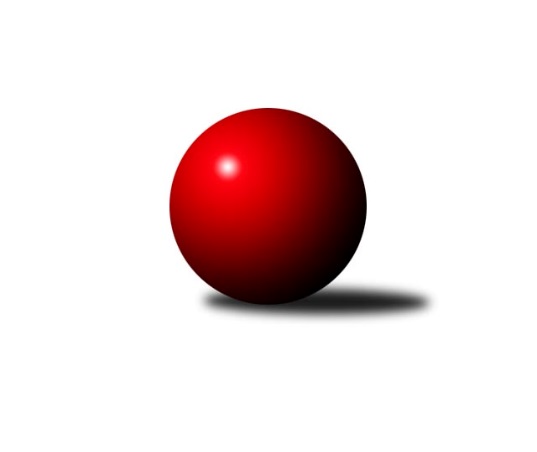 Č.11Ročník 2023/2024	20.5.2024 Krajská soutěž Vysočiny 2023/2024Statistika 11. kolaTabulka družstev:		družstvo	záp	výh	rem	proh	skore	sety	průměr	body	plné	dorážka	chyby	1.	KK Slavoj Žirovnice B	10	8	0	2	44.0 : 16.0 	(49.0 : 31.0)	1705	16	1171	534	25.2	2.	Sokol Častrov	10	7	1	2	44.0 : 16.0 	(53.5 : 26.5)	1693	15	1164	529	26.5	3.	TJ Třebíč D	10	7	0	3	36.0 : 24.0 	(41.5 : 38.5)	1649	14	1157	493	33.6	4.	TJ Nové Město na Moravě C	10	6	0	4	31.5 : 28.5 	(41.0 : 39.0)	1652	12	1165	488	32.4	5.	TJ Sl. Kamenice nad Lipou D	9	5	0	4	32.5 : 21.5 	(42.5 : 29.5)	1645	10	1150	495	35.7	6.	TJ Start Jihlava B	10	3	1	6	24.0 : 36.0 	(30.0 : 50.0)	1617	7	1143	474	37.3	7.	KK SCI Jihlava	10	3	0	7	27.0 : 33.0 	(44.0 : 36.0)	1647	6	1163	483	36.1	8.	TJ Spartak Pelhřimov G	9	2	1	6	15.0 : 39.0 	(31.5 : 40.5)	1616	5	1133	482	37.6	9.	TJ Sl. Kamenice nad Lipou E	10	1	1	8	10.0 : 50.0 	(19.0 : 61.0)	1498	3	1106	392	50.6Tabulka doma:		družstvo	záp	výh	rem	proh	skore	sety	průměr	body	maximum	minimum	1.	KK Slavoj Žirovnice B	6	5	0	1	27.0 : 9.0 	(31.0 : 17.0)	1745	10	1773	1664	2.	TJ Třebíč D	5	4	0	1	20.0 : 10.0 	(24.0 : 16.0)	1748	8	1784	1671	3.	TJ Nové Město na Moravě C	5	4	0	1	19.0 : 11.0 	(22.5 : 17.5)	1604	8	1658	1571	4.	Sokol Častrov	4	3	0	1	19.0 : 5.0 	(23.0 : 9.0)	1650	6	1713	1601	5.	TJ Sl. Kamenice nad Lipou D	4	3	0	1	17.5 : 6.5 	(19.0 : 13.0)	1642	6	1679	1589	6.	TJ Start Jihlava B	5	1	1	3	10.0 : 20.0 	(13.5 : 26.5)	1578	3	1637	1510	7.	TJ Sl. Kamenice nad Lipou E	5	1	1	3	9.0 : 21.0 	(15.0 : 25.0)	1584	3	1612	1524	8.	TJ Spartak Pelhřimov G	4	1	0	3	6.0 : 18.0 	(12.5 : 19.5)	1598	2	1627	1584	9.	KK SCI Jihlava	6	1	0	5	13.0 : 23.0 	(23.0 : 25.0)	1642	2	1681	1542Tabulka venku:		družstvo	záp	výh	rem	proh	skore	sety	průměr	body	maximum	minimum	1.	Sokol Častrov	6	4	1	1	25.0 : 11.0 	(30.5 : 17.5)	1700	9	1819	1599	2.	KK Slavoj Žirovnice B	4	3	0	1	17.0 : 7.0 	(18.0 : 14.0)	1696	6	1758	1581	3.	TJ Třebíč D	5	3	0	2	16.0 : 14.0 	(17.5 : 22.5)	1625	6	1726	1542	4.	KK SCI Jihlava	4	2	0	2	14.0 : 10.0 	(21.0 : 11.0)	1648	4	1739	1586	5.	TJ Sl. Kamenice nad Lipou D	5	2	0	3	15.0 : 15.0 	(23.5 : 16.5)	1645	4	1722	1531	6.	TJ Start Jihlava B	5	2	0	3	14.0 : 16.0 	(16.5 : 23.5)	1625	4	1673	1577	7.	TJ Nové Město na Moravě C	5	2	0	3	12.5 : 17.5 	(18.5 : 21.5)	1664	4	1722	1483	8.	TJ Spartak Pelhřimov G	5	1	1	3	9.0 : 21.0 	(19.0 : 21.0)	1619	3	1672	1534	9.	TJ Sl. Kamenice nad Lipou E	5	0	0	5	1.0 : 29.0 	(4.0 : 36.0)	1493	0	1555	1451Tabulka podzimní části:		družstvo	záp	výh	rem	proh	skore	sety	průměr	body	doma	venku	1.	KK Slavoj Žirovnice B	8	7	0	1	37.0 : 11.0 	(42.0 : 22.0)	1736	14 	4 	0 	1 	3 	0 	0	2.	TJ Třebíč D	8	6	0	2	32.0 : 16.0 	(36.0 : 28.0)	1669	12 	4 	0 	0 	2 	0 	2	3.	Sokol Častrov	8	5	1	2	33.0 : 15.0 	(41.5 : 22.5)	1668	11 	2 	0 	1 	3 	1 	1	4.	TJ Sl. Kamenice nad Lipou D	8	5	0	3	30.5 : 17.5 	(37.5 : 26.5)	1667	10 	3 	0 	1 	2 	0 	2	5.	TJ Nové Město na Moravě C	8	4	0	4	21.5 : 26.5 	(31.0 : 33.0)	1632	8 	3 	0 	1 	1 	0 	3	6.	TJ Start Jihlava B	8	2	1	5	18.0 : 30.0 	(21.5 : 42.5)	1608	5 	1 	1 	2 	1 	0 	3	7.	TJ Spartak Pelhřimov G	8	2	1	5	15.0 : 33.0 	(28.5 : 35.5)	1604	5 	1 	0 	3 	1 	1 	2	8.	KK SCI Jihlava	8	2	0	6	20.0 : 28.0 	(34.0 : 30.0)	1640	4 	1 	0 	4 	1 	0 	2	9.	TJ Sl. Kamenice nad Lipou E	8	1	1	6	9.0 : 39.0 	(16.0 : 48.0)	1499	3 	1 	1 	1 	0 	0 	5Tabulka jarní části:		družstvo	záp	výh	rem	proh	skore	sety	průměr	body	doma	venku	1.	Sokol Častrov	2	2	0	0	11.0 : 1.0 	(12.0 : 4.0)	1766	4 	1 	0 	0 	1 	0 	0 	2.	TJ Nové Město na Moravě C	2	2	0	0	10.0 : 2.0 	(10.0 : 6.0)	1637	4 	1 	0 	0 	1 	0 	0 	3.	KK SCI Jihlava	2	1	0	1	7.0 : 5.0 	(10.0 : 6.0)	1660	2 	0 	0 	1 	1 	0 	0 	4.	KK Slavoj Žirovnice B	2	1	0	1	7.0 : 5.0 	(7.0 : 9.0)	1665	2 	1 	0 	0 	0 	0 	1 	5.	TJ Start Jihlava B	2	1	0	1	6.0 : 6.0 	(8.5 : 7.5)	1611	2 	0 	0 	1 	1 	0 	0 	6.	TJ Třebíč D	2	1	0	1	4.0 : 8.0 	(5.5 : 10.5)	1631	2 	0 	0 	1 	1 	0 	0 	7.	TJ Sl. Kamenice nad Lipou D	1	0	0	1	2.0 : 4.0 	(5.0 : 3.0)	1531	0 	0 	0 	0 	0 	0 	1 	8.	TJ Spartak Pelhřimov G	1	0	0	1	0.0 : 6.0 	(3.0 : 5.0)	1672	0 	0 	0 	0 	0 	0 	1 	9.	TJ Sl. Kamenice nad Lipou E	2	0	0	2	1.0 : 11.0 	(3.0 : 13.0)	1567	0 	0 	0 	2 	0 	0 	0 Zisk bodů pro družstvo:		jméno hráče	družstvo	body	zápasy	v %	dílčí body	sety	v %	1.	Miroslav Němec 	Sokol Častrov  	10	/	10	(100%)	16	/	20	(80%)	2.	Dominik Schober 	TJ Sl. Kamenice nad Lipou D 	7	/	8	(88%)	14	/	16	(88%)	3.	Svatopluk Birnbaum 	KK SCI Jihlava  	7	/	8	(88%)	14	/	16	(88%)	4.	Petr Dobeš st.	TJ Třebíč D 	7	/	8	(88%)	12	/	16	(75%)	5.	Jan Bureš 	KK Slavoj Žirovnice B 	7	/	9	(78%)	10.5	/	18	(58%)	6.	Jiří Chalupa 	KK SCI Jihlava  	6	/	8	(75%)	13	/	16	(81%)	7.	Katka Moravcová 	TJ Nové Město na Moravě C 	6	/	8	(75%)	12	/	16	(75%)	8.	Martin Marek 	Sokol Častrov  	6	/	8	(75%)	10	/	16	(63%)	9.	Petra Schoberová 	TJ Sl. Kamenice nad Lipou D 	6	/	8	(75%)	10	/	16	(63%)	10.	Petr Němec 	Sokol Častrov  	6	/	9	(67%)	11	/	18	(61%)	11.	Vilém Ryšavý 	KK Slavoj Žirovnice B 	6	/	10	(60%)	12	/	20	(60%)	12.	Zdeněk Januška 	KK Slavoj Žirovnice B 	5	/	6	(83%)	9	/	12	(75%)	13.	David Jelínek 	KK Slavoj Žirovnice B 	5	/	6	(83%)	8	/	12	(67%)	14.	Michal Votruba 	Sokol Častrov  	5	/	8	(63%)	12	/	16	(75%)	15.	Nikola Partlová 	TJ Start Jihlava B 	5	/	8	(63%)	8	/	16	(50%)	16.	Daniel Bašta 	KK Slavoj Žirovnice B 	5	/	9	(56%)	9.5	/	18	(53%)	17.	Karel Hlisnikovský 	TJ Nové Město na Moravě C 	5	/	9	(56%)	9	/	18	(50%)	18.	Jan Švarc 	TJ Sl. Kamenice nad Lipou E 	4	/	5	(80%)	7	/	10	(70%)	19.	Anna Doležalová 	KK SCI Jihlava  	4	/	6	(67%)	8	/	12	(67%)	20.	Marie Dobešová 	TJ Třebíč D 	4	/	6	(67%)	7.5	/	12	(63%)	21.	Petr Picmaus 	TJ Třebíč D 	4	/	6	(67%)	7	/	12	(58%)	22.	Zdeněk Toman 	TJ Třebíč D 	4	/	7	(57%)	8	/	14	(57%)	23.	Aleš Hrstka 	TJ Nové Město na Moravě C 	3.5	/	7	(50%)	6	/	14	(43%)	24.	Pavel Šindelář 	TJ Sl. Kamenice nad Lipou D 	3	/	5	(60%)	7	/	10	(70%)	25.	Jiří Poláček 	TJ Start Jihlava B 	3	/	5	(60%)	6	/	10	(60%)	26.	Petra Svobodová 	TJ Nové Město na Moravě C 	3	/	7	(43%)	8	/	14	(57%)	27.	Lucie Melicharová 	TJ Spartak Pelhřimov G 	3	/	8	(38%)	7	/	16	(44%)	28.	Jaroslav Kolář 	Sokol Častrov  	2	/	2	(100%)	3.5	/	4	(88%)	29.	Jaroslav Šindelář 	TJ Sl. Kamenice nad Lipou D 	2	/	3	(67%)	3	/	6	(50%)	30.	Jan Hruška 	TJ Spartak Pelhřimov G 	2	/	4	(50%)	5.5	/	8	(69%)	31.	Jiří Lukšanderl 	TJ Start Jihlava B 	2	/	4	(50%)	4	/	8	(50%)	32.	Miroslav Matějka 	KK SCI Jihlava  	2	/	5	(40%)	4	/	10	(40%)	33.	Robert Birnbaum 	KK SCI Jihlava  	2	/	6	(33%)	4	/	12	(33%)	34.	Marta Tkáčová 	TJ Start Jihlava B 	2	/	7	(29%)	4.5	/	14	(32%)	35.	Josef Vančík 	TJ Sl. Kamenice nad Lipou E 	2	/	7	(29%)	4	/	14	(29%)	36.	Tomáš Vestfál 	TJ Start Jihlava B 	2	/	7	(29%)	4	/	14	(29%)	37.	Robert Lacina 	TJ Start Jihlava B 	2	/	7	(29%)	3.5	/	14	(25%)	38.	Lukáš Melichar 	TJ Spartak Pelhřimov G 	2	/	8	(25%)	8	/	16	(50%)	39.	Aleš Schober 	TJ Sl. Kamenice nad Lipou D 	1.5	/	6	(25%)	3.5	/	12	(29%)	40.	Josef Vrbka 	TJ Třebíč D 	1	/	1	(100%)	2	/	2	(100%)	41.	Zdeňka Nováková 	Sokol Častrov  	1	/	1	(100%)	1	/	2	(50%)	42.	Jaroslav Dobeš 	TJ Třebíč D 	1	/	2	(50%)	3	/	4	(75%)	43.	František Kuběna 	TJ Nové Město na Moravě C 	1	/	2	(50%)	2.5	/	4	(63%)	44.	Václav Paulík 	TJ Sl. Kamenice nad Lipou D 	1	/	2	(50%)	2	/	4	(50%)	45.	Pavel Vodička 	TJ Sl. Kamenice nad Lipou D 	1	/	3	(33%)	2	/	6	(33%)	46.	Jiří Buzek 	TJ Sl. Kamenice nad Lipou E 	1	/	3	(33%)	1	/	6	(17%)	47.	Jiří Poduška 	TJ Spartak Pelhřimov G 	1	/	6	(17%)	5	/	12	(42%)	48.	Libuše Kuběnová 	TJ Nové Město na Moravě C 	1	/	6	(17%)	3.5	/	12	(29%)	49.	Jiří Pavlas 	TJ Třebíč D 	1	/	6	(17%)	1	/	12	(8%)	50.	Radek David 	TJ Spartak Pelhřimov G 	1	/	8	(13%)	6	/	16	(38%)	51.	Rozálie Pevná 	TJ Třebíč D 	0	/	1	(0%)	1	/	2	(50%)	52.	Jiří Čamra 	TJ Spartak Pelhřimov G 	0	/	1	(0%)	0	/	2	(0%)	53.	Jiří Houška 	Sokol Častrov  	0	/	1	(0%)	0	/	2	(0%)	54.	Adam Straka 	TJ Třebíč D 	0	/	1	(0%)	0	/	2	(0%)	55.	Jiří Kraus 	TJ Nové Město na Moravě C 	0	/	1	(0%)	0	/	2	(0%)	56.	Tereza Cimplová 	TJ Sl. Kamenice nad Lipou E 	0	/	2	(0%)	2	/	4	(50%)	57.	Michaela Šťastná 	TJ Start Jihlava B 	0	/	2	(0%)	0	/	4	(0%)	58.	Martin Janík 	TJ Třebíč D 	0	/	2	(0%)	0	/	4	(0%)	59.	Pavel Vaníček 	TJ Sl. Kamenice nad Lipou E 	0	/	4	(0%)	1	/	8	(13%)	60.	Vladimír Dočekal 	KK SCI Jihlava  	0	/	5	(0%)	1	/	10	(10%)	61.	Václav Rychtařík st.	TJ Sl. Kamenice nad Lipou E 	0	/	7	(0%)	2	/	14	(14%)	62.	David Fára 	TJ Sl. Kamenice nad Lipou E 	0	/	8	(0%)	1	/	16	(6%)Průměry na kuželnách:		kuželna	průměr	plné	dorážka	chyby	výkon na hráče	1.	TJ Třebíč, 1-4	1731	1210	521	33.0	(432.9)	2.	Žirovnice, 1-4	1706	1194	512	32.6	(426.7)	3.	KK PSJ Jihlava, 1-4	1649	1157	491	33.7	(412.3)	4.	Pelhřimov, 1-4	1632	1153	479	35.6	(408.2)	5.	Kamenice, 1-4	1619	1148	470	42.3	(404.8)	6.	TJ Start Jihlava, 1-2	1598	1115	483	35.5	(399.7)	7.	Sokol Častrov, 1-2	1597	1105	491	25.6	(399.4)	8.	TJ Nové Město n.M., 1-2	1576	1109	466	34.4	(394.0)Nejlepší výkony na kuželnách:TJ Třebíč, 1-4Sokol Častrov 	1819	11. kolo	Jiří Chalupa 	KK SCI Jihlava 	486	8. koloTJ Třebíč D	1784	8. kolo	Petr Picmaus 	TJ Třebíč D	483	7. koloTJ Třebíč D	1775	3. kolo	Petr Dobeš st.	TJ Třebíč D	479	3. koloTJ Třebíč D	1755	7. kolo	Marie Dobešová 	TJ Třebíč D	473	1. koloTJ Třebíč D	1753	1. kolo	Michal Votruba 	Sokol Častrov 	470	11. koloKK SCI Jihlava 	1739	8. kolo	Karel Hlisnikovský 	TJ Nové Město na Moravě C	470	7. koloTJ Nové Město na Moravě C	1722	7. kolo	Petr Němec 	Sokol Častrov 	468	11. koloTJ Třebíč D	1671	11. kolo	Petr Picmaus 	TJ Třebíč D	467	3. koloTJ Spartak Pelhřimov G	1670	3. kolo	Petra Svobodová 	TJ Nové Město na Moravě C	462	7. koloTJ Start Jihlava B	1629	1. kolo	Petr Dobeš st.	TJ Třebíč D	462	1. koloŽirovnice, 1-4KK Slavoj Žirovnice B	1773	3. kolo	Miroslav Němec 	Sokol Častrov 	489	1. koloKK Slavoj Žirovnice B	1761	8. kolo	Vilém Ryšavý 	KK Slavoj Žirovnice B	482	1. koloKK Slavoj Žirovnice B	1761	5. kolo	Vilém Ryšavý 	KK Slavoj Žirovnice B	479	8. koloKK Slavoj Žirovnice B	1760	1. kolo	Petra Schoberová 	TJ Sl. Kamenice nad Lipou D	472	3. koloKK Slavoj Žirovnice B	1749	11. kolo	Jan Bureš 	KK Slavoj Žirovnice B	471	11. koloTJ Třebíč D	1726	6. kolo	Daniel Bašta 	KK Slavoj Žirovnice B	457	8. koloTJ Sl. Kamenice nad Lipou D	1722	3. kolo	David Jelínek 	KK Slavoj Žirovnice B	457	5. koloSokol Častrov 	1684	1. kolo	Vilém Ryšavý 	KK Slavoj Žirovnice B	453	5. koloTJ Spartak Pelhřimov G	1672	11. kolo	Zdeněk Januška 	KK Slavoj Žirovnice B	451	3. koloKK Slavoj Žirovnice B	1664	6. kolo	František Kuběna 	TJ Nové Město na Moravě C	451	5. koloKK PSJ Jihlava, 1-4KK Slavoj Žirovnice B	1758	7. kolo	Jan Bureš 	KK Slavoj Žirovnice B	473	7. koloSokol Častrov 	1698	3. kolo	Svatopluk Birnbaum 	KK SCI Jihlava 	464	11. koloKK SCI Jihlava 	1681	1. kolo	Svatopluk Birnbaum 	KK SCI Jihlava 	460	3. koloTJ Nové Město na Moravě C	1679	9. kolo	Jiří Chalupa 	KK SCI Jihlava 	458	11. koloKK SCI Jihlava 	1677	3. kolo	Petra Svobodová 	TJ Nové Město na Moravě C	453	9. koloTJ Start Jihlava B	1673	11. kolo	Miroslav Němec 	Sokol Častrov 	449	3. koloTJ Sl. Kamenice nad Lipou D	1671	5. kolo	Svatopluk Birnbaum 	KK SCI Jihlava 	444	1. koloKK SCI Jihlava 	1657	7. kolo	Jiří Lukšanderl 	TJ Start Jihlava B	444	11. koloKK SCI Jihlava 	1651	9. kolo	Anna Doležalová 	KK SCI Jihlava 	441	7. koloKK SCI Jihlava 	1645	11. kolo	Svatopluk Birnbaum 	KK SCI Jihlava 	439	9. koloPelhřimov, 1-4KK Slavoj Žirovnice B	1755	2. kolo	David Jelínek 	KK Slavoj Žirovnice B	475	2. koloTJ Sl. Kamenice nad Lipou D	1703	9. kolo	Zdeněk Januška 	KK Slavoj Žirovnice B	453	2. koloTJ Spartak Pelhřimov G	1627	4. kolo	Petra Schoberová 	TJ Sl. Kamenice nad Lipou D	445	9. koloTJ Start Jihlava B	1624	6. kolo	Lukáš Melichar 	TJ Spartak Pelhřimov G	441	4. koloTJ Spartak Pelhřimov G	1597	6. kolo	Pavel Šindelář 	TJ Sl. Kamenice nad Lipou D	438	9. koloKK SCI Jihlava 	1586	4. kolo	Daniel Bašta 	KK Slavoj Žirovnice B	434	2. koloTJ Spartak Pelhřimov G	1585	2. kolo	Lucie Melicharová 	TJ Spartak Pelhřimov G	431	4. koloTJ Spartak Pelhřimov G	1584	9. kolo	Lukáš Melichar 	TJ Spartak Pelhřimov G	430	2. kolo-- volný los --	0	10. kolo	Svatopluk Birnbaum 	KK SCI Jihlava 	428	4. koloTJ Spartak Pelhřimov G	0	10. kolo	Dominik Schober 	TJ Sl. Kamenice nad Lipou D	427	9. koloKamenice, 1-4Sokol Častrov 	1770	8. kolo	Svatopluk Birnbaum 	KK SCI Jihlava 	464	10. koloTJ Nové Město na Moravě C	1703	11. kolo	Michal Votruba 	Sokol Častrov 	457	8. koloTJ Sl. Kamenice nad Lipou D	1679	4. kolo	Jan Švarc 	TJ Sl. Kamenice nad Lipou E	452	9. koloKK SCI Jihlava 	1675	10. kolo	Lukáš Melichar 	TJ Spartak Pelhřimov G	449	5. koloTJ Sl. Kamenice nad Lipou D	1664	6. kolo	Petra Schoberová 	TJ Sl. Kamenice nad Lipou D	449	6. koloTJ Třebíč D	1644	9. kolo	Miroslav Němec 	Sokol Častrov 	447	8. koloTJ Třebíč D	1639	4. kolo	Petra Svobodová 	TJ Nové Město na Moravě C	443	11. koloTJ Sl. Kamenice nad Lipou D	1636	8. kolo	Pavel Šindelář 	TJ Sl. Kamenice nad Lipou D	440	4. koloTJ Sl. Kamenice nad Lipou E	1612	3. kolo	Martin Marek 	Sokol Častrov 	440	8. koloTJ Spartak Pelhřimov G	1611	5. kolo	Jan Švarc 	TJ Sl. Kamenice nad Lipou E	440	6. koloTJ Start Jihlava, 1-2KK Slavoj Žirovnice B	1688	9. kolo	Nikola Partlová 	TJ Start Jihlava B	449	5. koloTJ Start Jihlava B	1637	7. kolo	Zdeněk Januška 	KK Slavoj Žirovnice B	449	9. koloTJ Start Jihlava B	1630	5. kolo	Dominik Schober 	TJ Sl. Kamenice nad Lipou D	432	7. koloSokol Častrov 	1628	5. kolo	Miroslav Matějka 	KK SCI Jihlava 	430	2. koloTJ Sl. Kamenice nad Lipou D	1599	7. kolo	Jiří Poláček 	TJ Start Jihlava B	428	7. koloKK SCI Jihlava 	1592	2. kolo	Nikola Partlová 	TJ Start Jihlava B	427	7. koloTJ Třebíč D	1590	10. kolo	Vilém Ryšavý 	KK Slavoj Žirovnice B	426	9. koloTJ Start Jihlava B	1566	9. kolo	Jiří Poláček 	TJ Start Jihlava B	426	9. koloTJ Start Jihlava B	1548	10. kolo	Miroslav Němec 	Sokol Častrov 	424	5. koloTJ Start Jihlava B	1510	2. kolo	Petr Dobeš st.	TJ Třebíč D	422	10. koloSokol Častrov, 1-2Sokol Častrov 	1713	10. kolo	Petr Němec 	Sokol Častrov 	445	10. koloSokol Častrov 	1658	2. kolo	Martin Marek 	Sokol Častrov 	433	4. koloSokol Častrov 	1626	4. kolo	Miroslav Němec 	Sokol Častrov 	432	10. koloTJ Spartak Pelhřimov G	1609	7. kolo	Jan Bureš 	KK Slavoj Žirovnice B	427	10. koloSokol Častrov 	1601	7. kolo	Michal Votruba 	Sokol Častrov 	425	10. koloKK Slavoj Žirovnice B	1581	10. kolo	Petr Němec 	Sokol Častrov 	421	2. koloTJ Třebíč D	1542	2. kolo	Lucie Melicharová 	TJ Spartak Pelhřimov G	420	7. koloTJ Sl. Kamenice nad Lipou E	1451	4. kolo	Miroslav Němec 	Sokol Častrov 	419	7. koloSokol Častrov 	0	9. kolo	Miroslav Němec 	Sokol Častrov 	419	2. kolo-- volný los --	0	9. kolo	Petr Němec 	Sokol Častrov 	417	4. koloTJ Nové Město n.M., 1-2TJ Nové Město na Moravě C	1658	2. kolo	Karel Hlisnikovský 	TJ Nové Město na Moravě C	447	2. koloTJ Nové Město na Moravě C	1635	4. kolo	Petra Svobodová 	TJ Nové Město na Moravě C	446	8. koloTJ Start Jihlava B	1622	4. kolo	Katka Moravcová 	TJ Nové Město na Moravě C	436	2. koloSokol Častrov 	1599	6. kolo	Jiří Poláček 	TJ Start Jihlava B	432	4. koloTJ Nové Město na Moravě C	1585	8. kolo	Katka Moravcová 	TJ Nové Město na Moravě C	432	4. koloTJ Nové Město na Moravě C	1573	6. kolo	Karel Hlisnikovský 	TJ Nové Město na Moravě C	430	4. koloTJ Nové Město na Moravě C	1571	10. kolo	Karel Hlisnikovský 	TJ Nové Město na Moravě C	427	10. koloTJ Spartak Pelhřimov G	1534	8. kolo	Aleš Hrstka 	TJ Nové Město na Moravě C	425	2. koloTJ Sl. Kamenice nad Lipou D	1531	10. kolo	Martin Marek 	Sokol Častrov 	415	6. koloTJ Sl. Kamenice nad Lipou E	1453	2. kolo	Jaroslav Kolář 	Sokol Častrov 	413	6. koloČetnost výsledků:	6.0 : 0.0	6x	5.5 : 0.5	1x	5.0 : 1.0	12x	4.0 : 2.0	4x	3.0 : 3.0	2x	2.0 : 4.0	4x	1.0 : 5.0	9x	0.0 : 6.0	6x